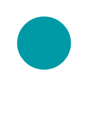 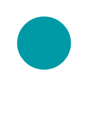 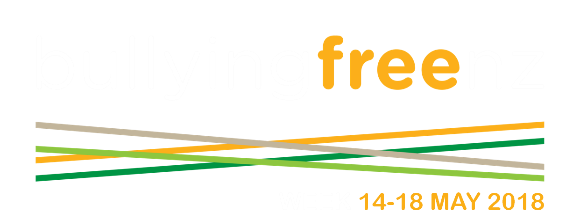 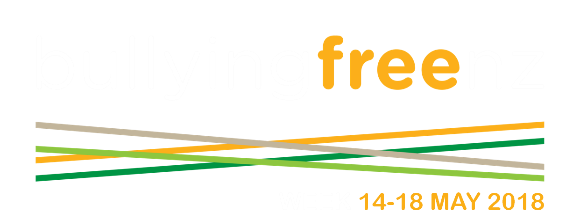 School (name and address)School (name and address)Contact name: Position: Telephone: Email: Year group Junior: Years 1-6	 Intermediate: Years 7-8 Senior: Years 9-13Number of students involvedWhat are you submitting?  Print	 Powerpoint	 PerformanceIs this: Individual entry	 Whole class entryYou must complete an entry form for each entry submitted.All entries must be original work.The judges’ decisions are final and no correspondence will be entered into regarding the decision.You must complete an entry form for each entry submitted.All entries must be original work.The judges’ decisions are final and no correspondence will be entered into regarding the decision.	Please confirm you are happy for students’ work to be featured on the BullyingFree.nz website, in future bullying prevention campaigns, and in the media.	Please confirm you are happy for students’ work to be featured on the BullyingFree.nz website, in future bullying prevention campaigns, and in the media.